Педагогическая гостинаядля педагогов на тему: «Мини-музей в детском саду»Цель: Развитие познавательной активности  дошкольников  через организацию поисковой деятельности. Оборудование: стенд с фото мини- музеев разных возрастных групп, доска, карточки с заданиями, таблица алгоритма разработки проекта,2  ватмана, маркеры, краски, карандаши, муз. инструменты.  Изначально педагоги делятся на 2 команды: команда зеленых, команда красных. Ведущий педагогической гостиной - старший воспитатель.1. Вступительное слово (ведущий) Что такое музей? Музей – особое, специально организованное пространство ДОУ,                                                          способствующее расширению кругозора и ребенка, и взрослого,                       повышению образованности, воспитанности, приобщению к вечным ценностям, привитию чувства патриотизма.Музей - учреждение, которое занимается собиранием, изучением, хранением и показом предметов и  документов, характеризующих развитие природы и человеческого общества и представляющих историческую, научную или художественную ценность.  18 мая празднуется день музея. Музейная педагогика в условиях детского сада позволяет реализовывать комплексные и дополнительные образовательные программы. Какие?  - является действующим модулем развивающей предметной среды; -средством индивидуализации образовательного процесса; -способствует воспитанию у дошкольников основ музейной культуры; -расширяет их кругозор, открывает возможности для самостоятельной исследовательской деятельности; -помогает наладить сотрудничество педагогического коллектива дошкольного учреждения с родителями и представителями социума за пределами детского сада; -может играть роль уголка для психологической разгрузки детей;-участие в их создании родителей. Дошкольники чувствуют свою причастность к мини-музею. Ведущий. В чем особенность мини-музеев?  (ответы педагогов).      В настоящих музеях трогать ничего нельзя, а вот в мини-музеях не только можно но и нужно! Их можно посещать каждый день, самому менять, переставлять экспонаты, брать их в руки и рассматривать. В обычном музее ребенок - лишь созерцатель, а здесь он- соавтор. Причем не только он сам, но и его папа и мама, дедушка и бабушка. Каждый мини-музей-результат общения, совместной работы воспитателя, детей и их семей. 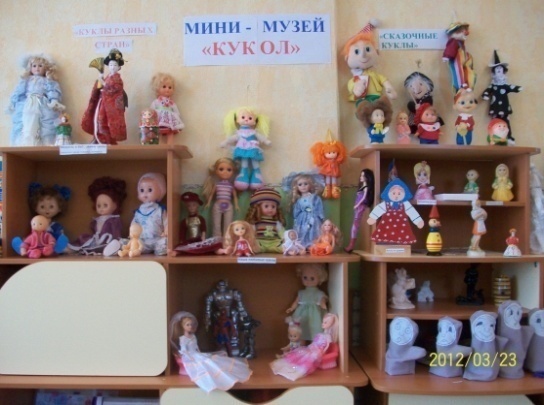 Залог хорошего мини- музея в детском саду? - его итеративность. Конечно, в условиях детского сада невозможно создать экспозиции, соответствующие требованиям музейного дела. Поэтому мы назвали их «мини-музеями». Часть слова «мини – »  в нашем случае отражает и возраст детей, для которых они предназначены, и размеры экспозиции, и определенную ограниченность тематики.Важная особенность этих элементов развивающей среды – участие в их создании детей и родителей. Дошкольники чувствуют свою причастность к мини-музею: они участвуют в обсуждении его тематики, приносят из дома экспонаты. Ребята из старших групп проводят экскурсии для младших, для ТВ, для администрации ДОУ, для гостей и родителей. Пополняют экспозиции рисунками и поделками. В настоящих музеях ничего трогать нельзя, а вот в мини-музеях не только можно, но и нужно! Их можно посещать каждый день, самому менять, переставлять экспонаты, брать их в руки и рассматривать. В обычном музее ребенок лишь пассивный созерцатель, а здесь он – соавтор, творец экспозиции. Причем не только он сам, но и его папа, мама, бабушка и дедушка. Каждый мини – музей – результат общения, совместной работы воспитателя, детей и их семей.Организация занятий в мини-музее предполагает и различные вспомогательные средства. Загадки, пословицы, поговорки. Размещение мини – музеев. В  детском саду существует проблема свободных помещений. Для расположения мини-музеев  можно использовать различные части групповых комнат, «раздевалок», спальных комнат, стены у входа в группу и т.п. Одно из требований, предъявляемых к расположению музеев, было следующим: каждый из них обязательно должен вписываться в интерьер помещений. Экспонаты располагать на полках, стеллажах, приобретенных или изготовленных родителями, прикреплялись к стенам, стояли на полу и т.д. 2. Задания по группам. (написаны на листах и перевернуты. 1педагог из команды подходит выбирает вопрос и 2 команды на него отвечают.) -воспитатели 1 младших групп из каждой команды анализируют разработку своего проекта по алгоритму.  -воспитатели 2 мл. групп делятся опытом работы по разработке оснащения мини-музеев в группе (развивающая среда) Целесообразность применения оснащения в других видах деятельности.  -воспитатели средних групп рассказывают о перспективном планировании дальнейшего развития мини-музея.  -старшие группы делятся опытом работы с детьми и сотрудничеством с родителями.  - подготовительные группы делятся опытом привлечения детей к проведению экскурсий по мини-музею группы для детей, родителей, сотрудников. Возраст детей. Содержание, оформление и назначение мини – музея  должны  отражать специфику возраста детей данной группы. Так, например музей «книги» организуется  в подготовительной группе, а для малышей создается мини-музей «игрушек – забав», в спортзале -  музей «мяча», а в кабинете заведующей мини – музей «кукол» и т.д. 3. Вопросы к педагогам.  Предложите тематику мини-музеев в вашей возрастной группе в соответствии с задачами ООП ДО. Мини – музее постоянно пополняются новыми экспонатами. Здесь же размещаются детские работы, выполненные совместно со взрослыми. 4. Творческий конкурс "Мини-музей команды" Цель: донести главную мысль создания мини-музеев, объединив мини-музеи своей команды.  Название, девиз, реклама, ценные экспонаты и т. д. Можно использовать: музыкальные хореографические, изобразительные, театральные средства и т. д.  5. Подведение итогов.ЗНАЧЕНИЕ И ИСПОЛЬЗОВАНИЕ МИНИ-МУЗЕЕВ.Мини-музеи в группах позволяет воспитателям сделать свое слово «музей» привычным и привлекательным для детей. Экспонаты используются для проведения различных занятий, для развития речи, воображения, интеллекта, эмоциональной сферы ребенка. Любой предмет мини - музея может подсказать тему для интересного разговора. Например, вопросы ребят о куклах, выставленных в кабинете заведующего (мини – музей «Кукол»), побудило воспитателей старших групп провести цикл занятий об истории создания различных кукол.На базе мини – музеев можно организовать кратковременные (часто однодневные) выставки, которые   носят название «экспресс - выставки». Большой интерес у взрослых и детей вызвает экспозиция «Береза» (мини – музей «Береста»). Ее основу могут составить различные предметы, связующим звеном которых являются предметы, принесенные из различных мест.Дошкольники разных групп знакомятся с мини-музеями своих «коллег». При этом в средних, старших и подготовительных группах экскурсии проводят сами ребята, а в младших обо всем рассказывают воспитатели.         Главная цель: как во время создания мини-музеев, так и после этого многие родители заинтересовываются  проектом и по мере возможности посещают и собираются посетить с детьми «настоящие» музеи. Мини-музеи  должны стать неотъемлемой частью развивающей предметно-пространственной  среды  детского сада.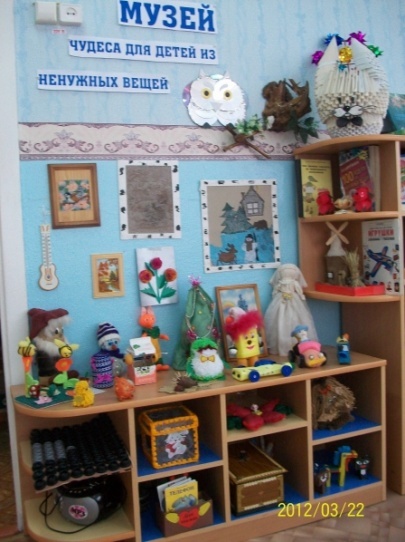 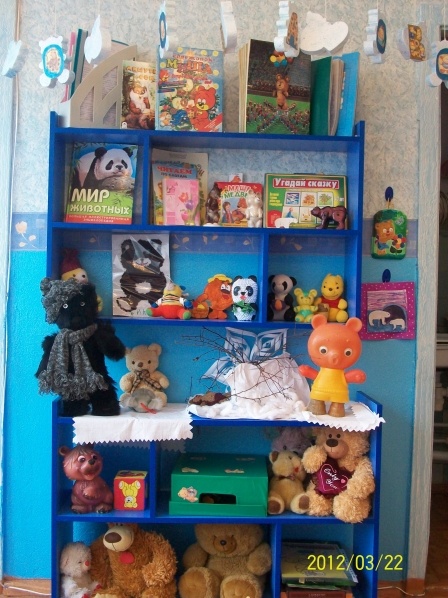 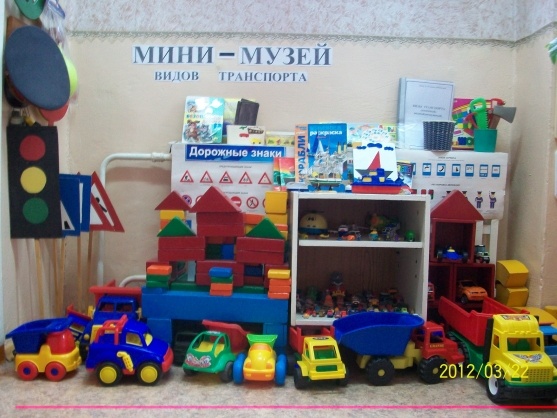 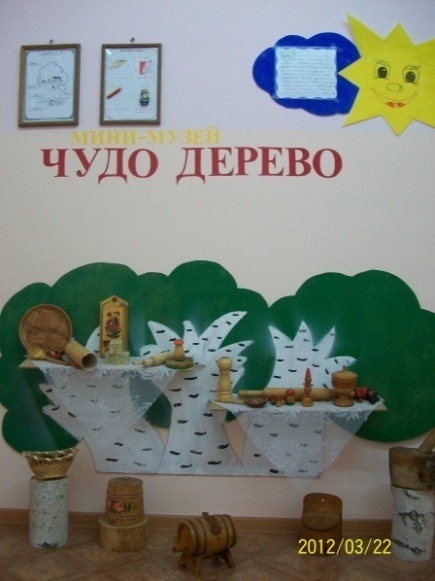 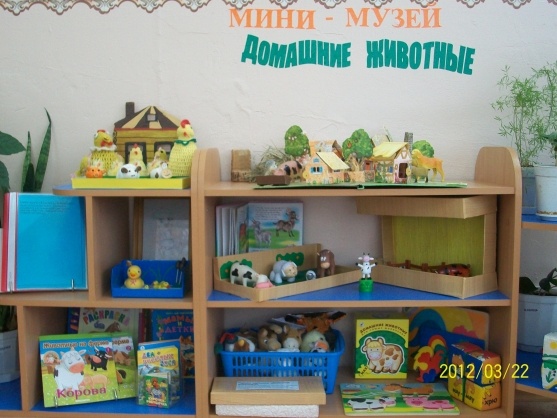 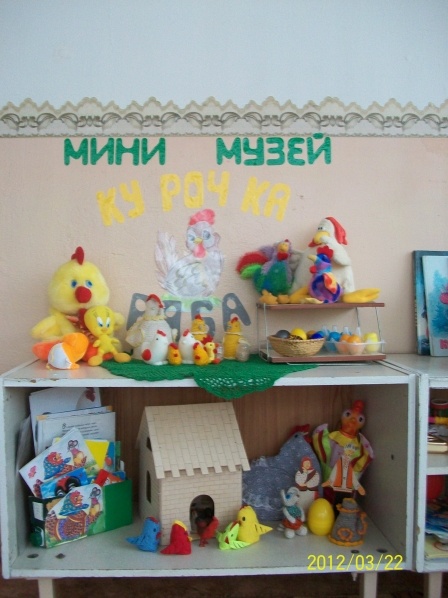 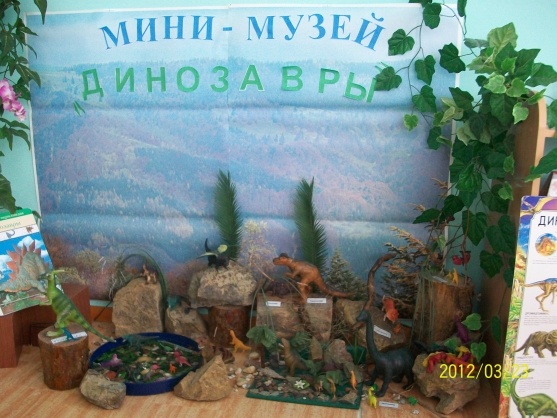 